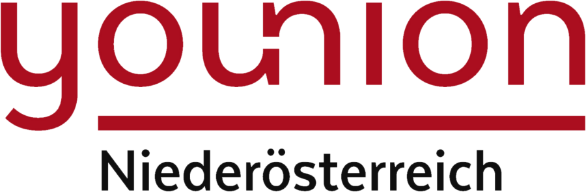 	K U N D M A C H U N G	des Ergebnisses der 	Ortsgruppenwahl derOrtsgruppe     Von den gültigen Stimmen erhielten:Gewählte Vertrauenspersonen:Der (Die) Vorsitzende des Wahlausschusses:____________________________________	____________________, am ___________Tag der Wahl:Tag der Wahl:Tag der Wahl:Tag der Wahl:Anzahl der Wahlberechtigten:abgegebene Stimmen:ungültige Stimmen:gültige Stimmen:Anzahl der zu vergebenden Mandate:ListeStimmenMandateReihen-
folgeVor- und ZunameGeburts-
datumAnschriftDienststelleListe1.2.3.4.5.6.7.8.9.10.11.12.13.14.15.16.17.18.19.20.21.22.